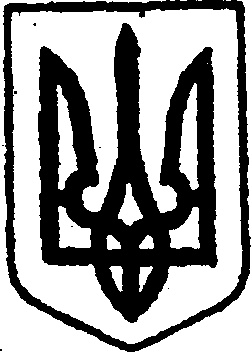 КИЇВСЬКА ОБЛАСТЬТЕТІЇВСЬКА МІСЬКА РАДАVІІІ СКЛИКАННЯДВАНАДЦЯТА  СЕСІЯР І Ш Е Н Н Я 02 грудня 2021 року                                                           №  523 - 12 - VІІІ                                                        Про затвердження звітівсуб’єкта оціночної діяльності прооцінку ринкової вартості нерухомого комунального майна       Відповідно  статей 26, 59,  60 Закону України «Про місцеве самоврядування в Україні», Закону України «Про оренду державного та комунального майна»,  статті 12 Закону України «Про оцінку майна, майнових прав та професійну оціночну діяльність в Україні», Порядку проведення конкурсного відбору суб’єктів оціночної діяльності, затвердженого рішенням Тетіївської міської ради № 308-07-VIII від 24 червня 2021 року, розглянувши Звіти суб’єкта оціночної діяльності ФОП Голодного В. І. про незалежну оцінку нерухомого майна, враховуючи висновки та рекомендації постійної депутатської комісії з питань торгівлі, житлово-комунального господарства, побутового обслуговування, громадського харчування, управління комунальною власністю,  благоустрою, транспорту, зв’язку, Тетіївська міська рада                       ВИРІШИЛА:1. Затвердити Звіт суб’єкта оціночної діяльності ФОП Голодного В. І. про оцінку ринкової вартості нерухомого комунального майна – двох метрів квадратних нежитлового приміщення першого поверху № 1-2, що розміщене в чотириповерховій цегляній будівлі, літера «А», яка розташована по вулиці Цвіткова за № 11, в місті Тетіїв Київської області (далі – об’єкт оцінки).1.1. Ринкова вартість об’єкта оцінки, без ПДВ, складає: 9 260 (дев’ять тисяч двісті шістдесят) грн. 00 коп.2. Затвердити Звіт суб’єкта оціночної діяльності ФОП Голодного В. І. про оцінку ринкової вартості нерухомого комунального майна – двох метрів квадратних нежитлового приміщення першого поверху № 1-43, що розміщене в двоповерховій цегляній будівлі, літера «А1», яка розташована по вулиці Януша Острозького за № 5, в місті Тетіїв Київської області (далі – об’єкт оцінки).2.1. Ринкова вартість об’єкту оцінки, без ПДВ, складає 9260 (дев’ять тисяч       двісті шістдесят) грн. 00 коп. 3. Затвердити Звіт суб’єкта оціночної діяльності ФОП Голодного В. І. про оцінку ринкової вартості нерухомого комунального майна – чотирьох метрів квадратних нежитлових приміщень першого поверху № 1-2, № 1-3, що розміщені в двоповерховій цегляній будівлі, літера «А1», яка розташована на вулиці Януша Острозького за № 5, в місті Тетієві Київської області (далі – об’єкт оцінки)3.1. Ринкова вартість об’єкту оцінки, без ПДВ, складає 18 510 (вісімнадцять тисяч п’ятсот десять) грн. 00 коп.  4. Контроль за виконанням даного рішення покласти на першого заступника міського голови Кизимишина В. Й. та на постійну депутатську комісію з питань торгівлі, житлово-комунального господарства, побутового обслуговування, громадського харчування, управління комунальною власністю,  благоустрою, транспорту, зв’язку (голова комісії  – Фармагей В. В.).Міський голова                                                   Богдан БАЛАГУРА